Please complete this form and return along with your signed copy of the terms and conditions form to All Things Borrowed.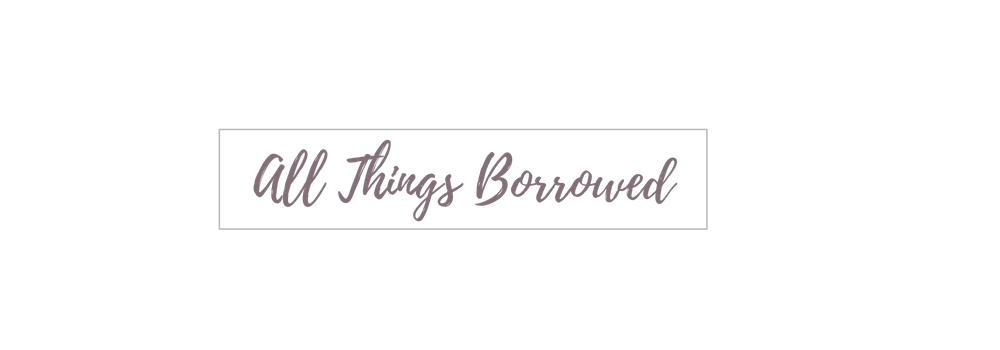 Personal Details:Clients Name/s:1.__________________________2.__________________________Address:________________________________________________________________________Suburb: _____________________ State: _____________________ Postcode: __________Mobile:Client 1._____________________________    Client 2. ___________________________Email: ______________________________Hire Details: Hire Start Date: __________________     Hire End Date: ______________________ (Pleases ensure the hire start date and end date comply with our 4 day hire term. Ceremony packages are a 1 day hire only) Desired pick up time: 6pm-6.30pm (  ) 6.30pm-7.00pm (  ) 7.00pm-7.30pm (  ) 7.30pm-8.00pm (  ) 8.00pm-8.30pm (  )Desired drop off time:6pm-6.30pm (  ) 6.30pm-7.00pm (  ) 7.00pm-7.30pm (  ) 7.30pm-8.00pm (  ) 8.00pm-8.30pm (  )Any other information that may be relevant:________________________________________________________________________________________________________________________________________________________________________________________________________________________________________________________________________________________________________________________________________________________________________________________________________________________________________________________________________________________________________________________________________________________________________________